PLYNULE ČTI VŠECHNY SLOUPEČKY DOLŮ I NAHORU, ŘÁDKY TAM A ZPĚT: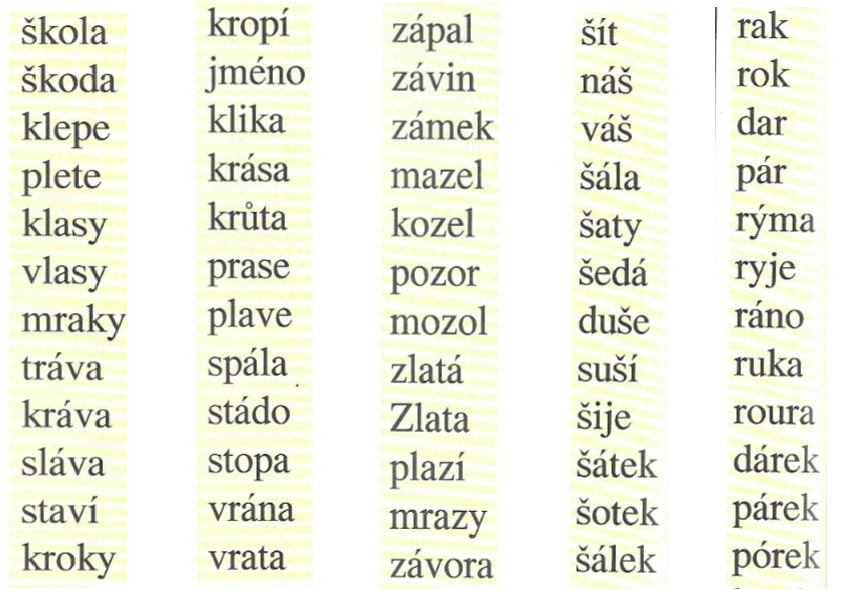 STEJNOU PASTELKOU VYMALUJ STEJNÁ SLOVA A HBITĚ ČTI: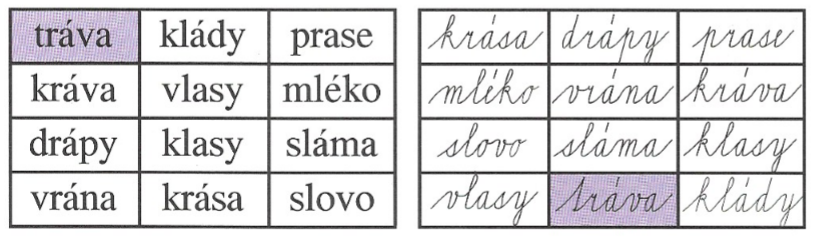 OPIŠ VŠECHNY VĚTY: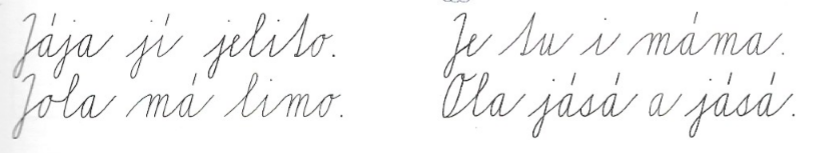 __________________________________________________________________________________________________________________________________